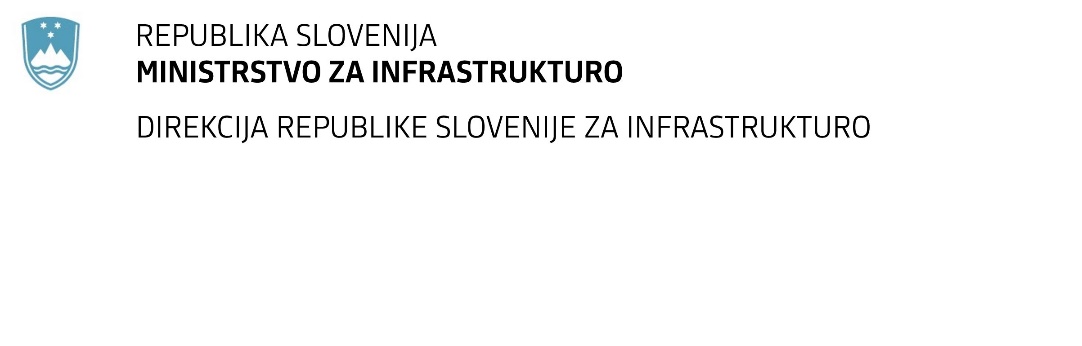 SPREMEMBA URE ODPIRANJA PONUDB za javno naročilo Obvestilo o spremembi razpisne dokumentacije je objavljeno na "Portalu javnih naročil" in na naročnikovi spletni strani. Obrazložitev sprememb:Spremembe so sestavni del razpisne dokumentacije in jih je potrebno upoštevati pri pripravi ponudbe.Številka:43001-29/2021-01oznaka naročila:A-29/21 G   Datum:18.05.2021MFERAC:2431-21-000214/0Gradnja kolesarske povezave D7 odsek Tolmin-ModrejSpremeni se ura odpiranja ponudb:Odpiranje ponudb: 16.6.2021 ob 10:30